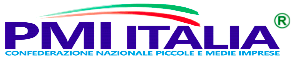 DELEGAIl/La  sottoscritto /a …………………………………………………………………..Nato/a ……………………………….. Prov.( ……..)     il …………………………..e residente  in ……………………………  Prov.(…..)  Via………………………. ………………………………n°…… titolare/legale rappresentante ………… dell’Azienda /Società …………………………. …………………………………….. associata alla Conf. PMI ITALIA ed in regola con il pagamento della quota associativa annuale, con la presente                                                   DELEGAIl / la Sig. ……………………………………………….  a rappresentare la mia Azienda / Società con Sede in ……………………………………………………  Prov.(……) in Via ………………………………………………………………con delega piena a discutere l’O.D.G. e con  diritto di voto nell’Assemblea Nazionale  della Conf. PMI ITALIA.Assemblea Nazionale dei Soci aventi diritto di voto,  che si terrà in NOLA (NA) presso la Sede Nazionale Operativa in Via Gen. Mario De Sena , 264  in prima convocazione alle ore: 23.00  del giorno 9 Agosto 2018 ,  e qualora non si raggiungesse il numero legale, in seconda convocazione alle ore 18.00 del giorno 10 Agosto 2018. …………….li, ……………….Il Titolare/Legale Rappresentante